Комплексная диагностическая работа1 класс (1 вариант)Фамилия, имя_____________________________________Задание 1.  Прочитай                                                   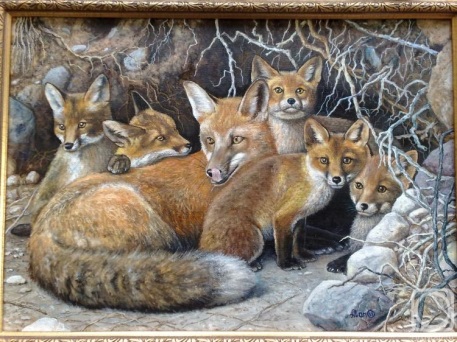 В лесу живёт лиса.  Под деревом  глубокая нора. В норе - лисята. Лисица не покидает их долгое время.  Мать лижет им мордочки, хвостики, животики. Шерсть лисят всегда чистая.Подросли лисята.  Настало время их к охоте приучать. Сядет лиса в сторону и следит, как лисята добычу ловить учатся.Задание 2. Найди в тексте и спиши первое предложение.                                                Проверь свою работу.____________________________________________________________________________________________________________________________________________________________________Задание 3.  Найди и спиши выделенные в тексте жирным шрифтом  слова, сделайте звуковой анализ_________________                                    ________________	Задание 4. В словах подчеркни двумя чертами буквы, обозначающие мягкие согласные звуки. Д Е Р Е В О,    Д О Б Ы Ч А,   Ж И В О Т И КЗадание 5. Раздели  слова  на слоги, поставьте ударениеС Я Д Е Т,       О Х О Т А ,      Д О МЗадание 6. Сравни  (<,  >, =)    7 … 9           2 + 6 … 2            3 + 4 … 3 + 5Задание 7.  Найди значения выражений7 + 2 =                                         6 + 3 =                         2 + 4 – 3 =8 – 4 =                                         9 – 5  =	9 – 5 + 2 =Задание 8.  Кто не упоминается в тексте? Зачеркни лишние слова.ЛИСИЦА                   МЫШКА                      СОБАКАЗадание 9. Пронумеруй отрезки в порядке увеличения их длины.Дополнительные задания.Задание 10. Подчеркни слова, которые относятся к живой природе.НОРА,  ДЕРЕВО,  МЫШЬ, ПТИЦА,  ЛИСЯТА,  ЗЕМЛЯ,  ЗАЯЦ,  СОЛНЦЕ, КАМЕНЬ.     Задание 11. Нарисуй схему, реши задачу, запиши ответ.У норы было 7 лисят, 2 лисёнка убежали. Сколько лисят осталось у норы?Задание 12. Укажи, где происходит действие. (Обведи в кружок верный ответ).    Подсказку ищи в тексте.  В парке.   2)  В лесу.   3)   На реке.  4)  В саду.Задание 13.  За забором спрятались зайцы. Сколько их?

                                                         ОТВЕТ: ____зайца.
Задание 17.Составлена числовая последовательность, продолжи её:     3,  5,  7,     Оцени свою работу:   Комплексная диагностическая работа1 класс (2 вариант)Фамилия, имя_____________________________________Задание 1.  Прочитай                                                   В лесу живёт лиса.  Под деревом  глубокая нора. В норе - лисята. Лисица не покидает их долгое время.  Мать лижет им мордочки, хвостики, животики. Шерсть лисят всегда чистая.Подросли лисята.  Настало время их к охоте приучать. Сядет лиса в сторону и следит, как лисята добычу ловить учатся.Задание 2. Найди в тексте и спиши второе предложение.                                                  Проверь свою работу.____________________________________________________________________________________________________________________________________________________________________Задание 3.  Найди и спиши выделенные в тексте жирным шрифтом  слова, сделайте звуковой анализ_________________                                    ________________	Задание 4. В словах подчеркни одной чертой буквы, обозначающие твёрдые согласные звуки. Д Е Р Е В О,    Д О Б Ы Ч А,   Ж И В О Т И КЗадание 5. Раздели  слова  на слоги, поставьте ударениеЛ И Ж Е Т,       Ч И С Т А Я ,         Ж У КЗадание 6. Сравни  (<,  >, =)    8 … 6           3 … 3+ 6             2 + 4 … 3 + 4Задание 7.  Найди значения выражений6 + 2 =                                         5 + 3 =                         3 + 5 – 4 =9 – 4 =                                         8 – 5  =	9 – 6 + 3 =Задание 8.  Кто не упоминается в тексте? Зачеркни лишние слова.МЫШКА                      ЛИСИЦА               ВОРОНАЗадание 9. Пронумеруй отрезки в порядке уменьшения их длины.Дополнительные задания.Задание 10. Подчеркни слова, которые относятся к неживой природе.НОРА,  ДЕРЕВО,  МЫШЬ, ПТИЦА,  ЛИСЯТА,  ЗЕМЛЯ,  ЗАЯЦ,  СОЛНЦЕ, КАМЕНЬ.     Задание 11. Нарисуй схему, реши задачу, запиши ответ.У норы было 3 лисёнка, к ним прибежали  ещё 2 лисёнка. Сколько лисят стало? Задание 12. Укажи, где происходит действие. (Обведи в кружок верный ответ).    Подсказку ищи в тексте.  В парке.   2)  В лесу.   3)   На реке.  4)  В саду.Задание 13.  За забором спрятались гуси.  Сколько их? 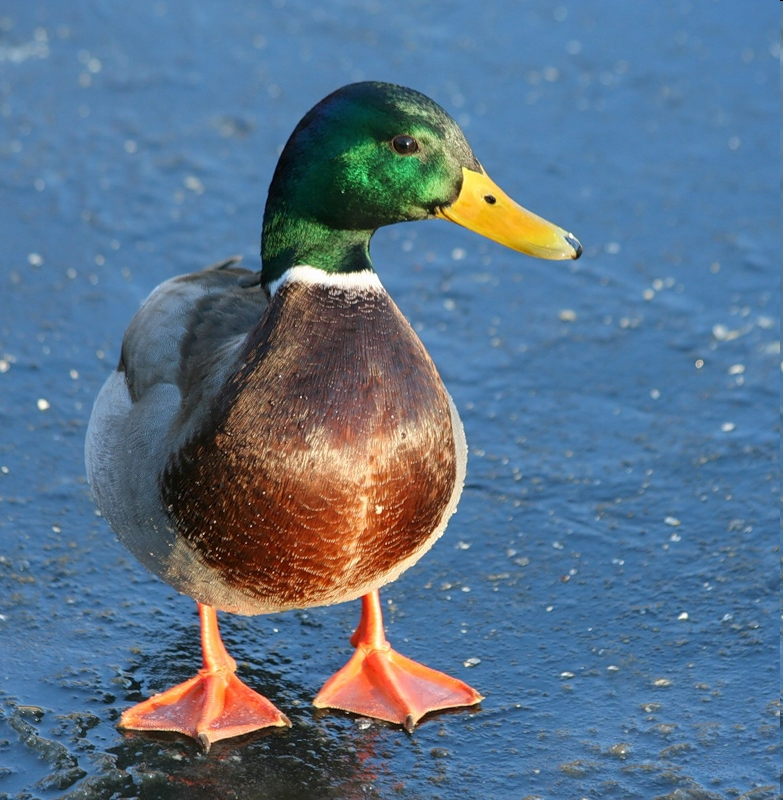                                                                                               ОТВЕТ: _____гуся.
Задание 17.Составлена числовая последовательность, продолжи её:     2,  4,  6,     Оцени свою работу:   